Publicado en Madrid el 15/12/2017 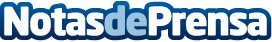 Los perros también sueñan en NavidadSnau, la plataforma online de servicios para perros, lanza la campaña solidaria 'Snauvidad' para regalar sueños a las mascotas perrunas, concienciar sobre el abandono animal y promover la adopción responsable durante esta época del añoDatos de contacto:Nuria RabadánNota de prensa publicada en: https://www.notasdeprensa.es/los-perros-tambien-suenan-en-navidad Categorias: Marketing Madrid Mascotas Solidaridad y cooperación Bienestar http://www.notasdeprensa.es